Maths task oneLinked to addition and subtraction of more than one numberComplete exercise 11.*If extra support is needed, find 20 objects (toys, pencils, raisins etc.) and use these to make addition sentences with just two numbers (for example, 11 + 3 =   )Maths task twoMake equal groups https://whiterosemaths.com/homelearning/year-2/week-12-number-multiplication-division/ Watch the video and answer the questions or use the questions below.Repeated additions                   Describe the groups                          Challenge: what do you notice about these groups?2+2+2=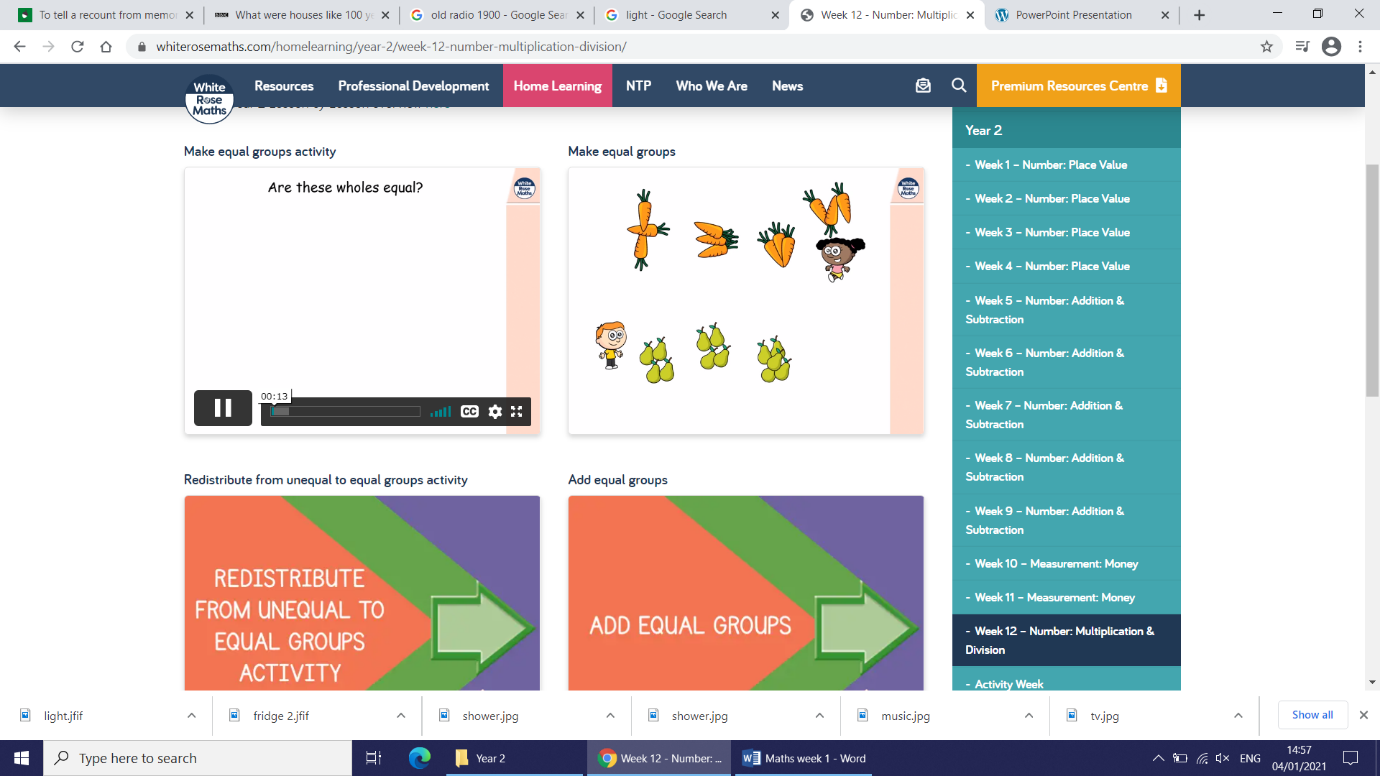 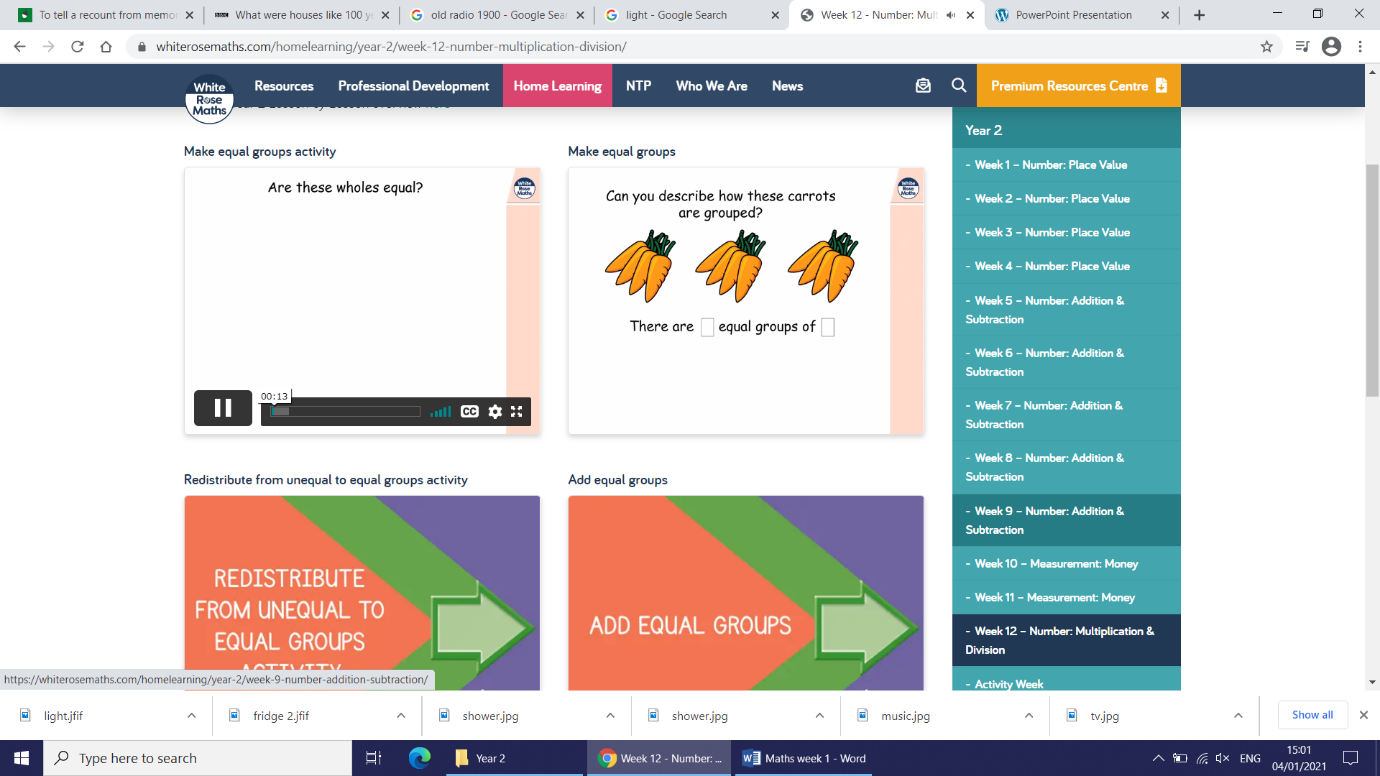 2+2+2+2=3+3+3+3=10+10=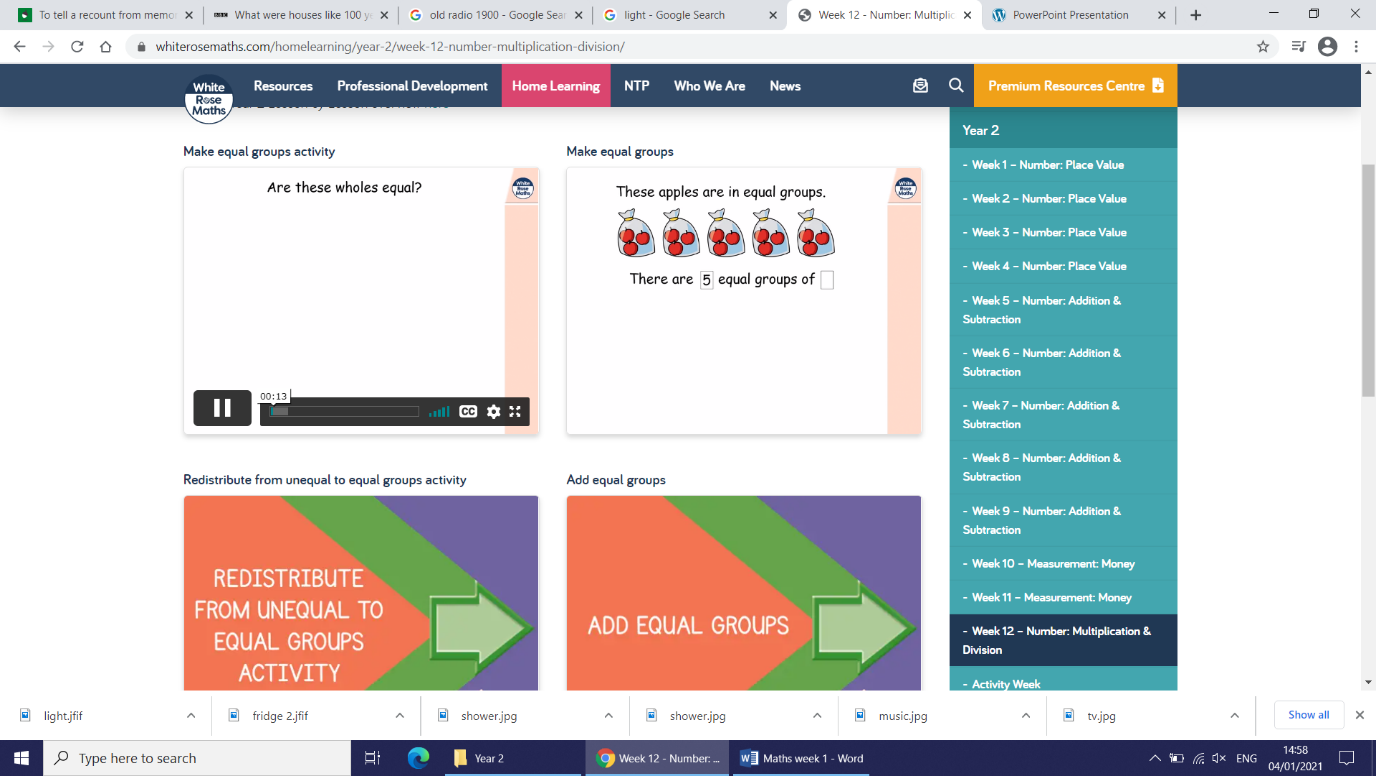 5+5+5+5+5=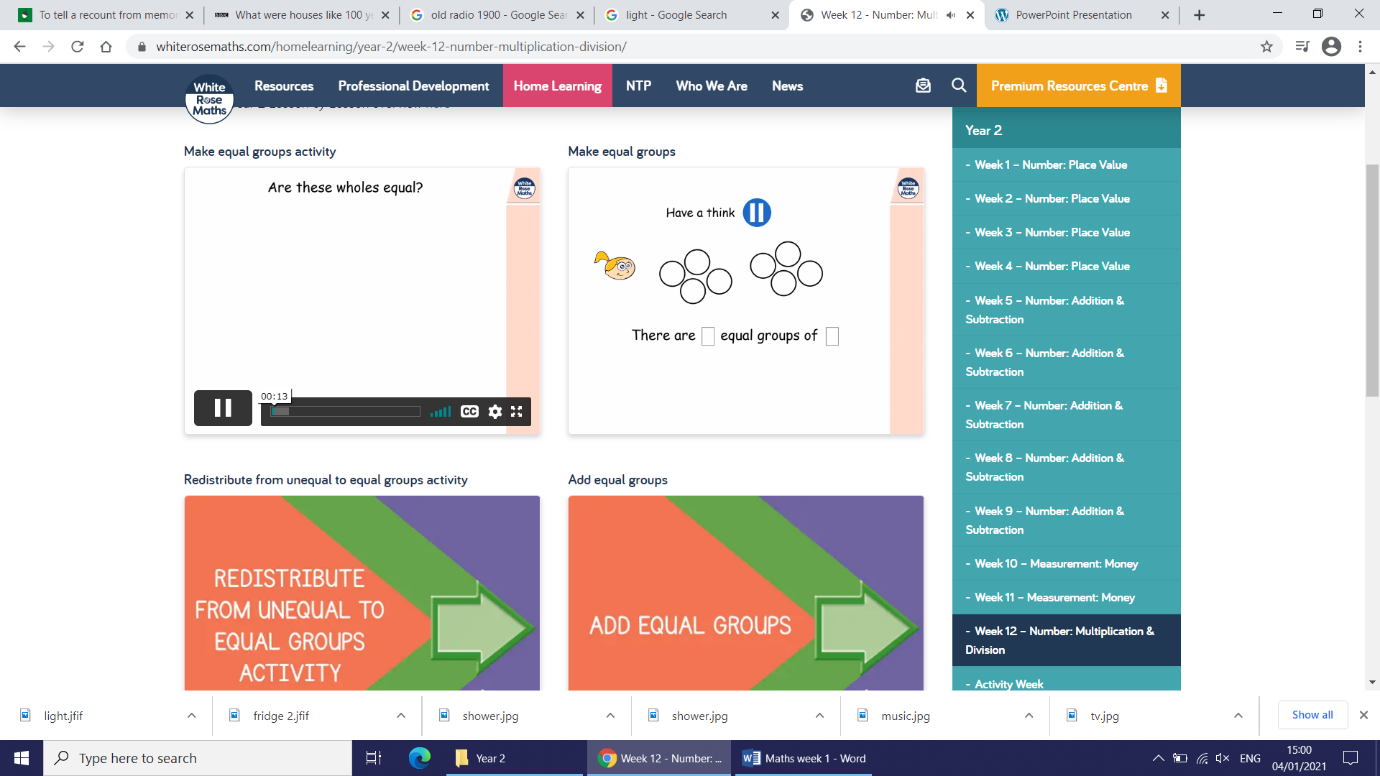 *If extra support is needed, practise counting in 10s and making groups of 2 or 10 using objects or by drawing.Maths task threeMake equal groups from unequal groups (redistribute activity) https://whiterosemaths.com/homelearning/year-2/week-12-number-multiplication-division/Make these groups equal.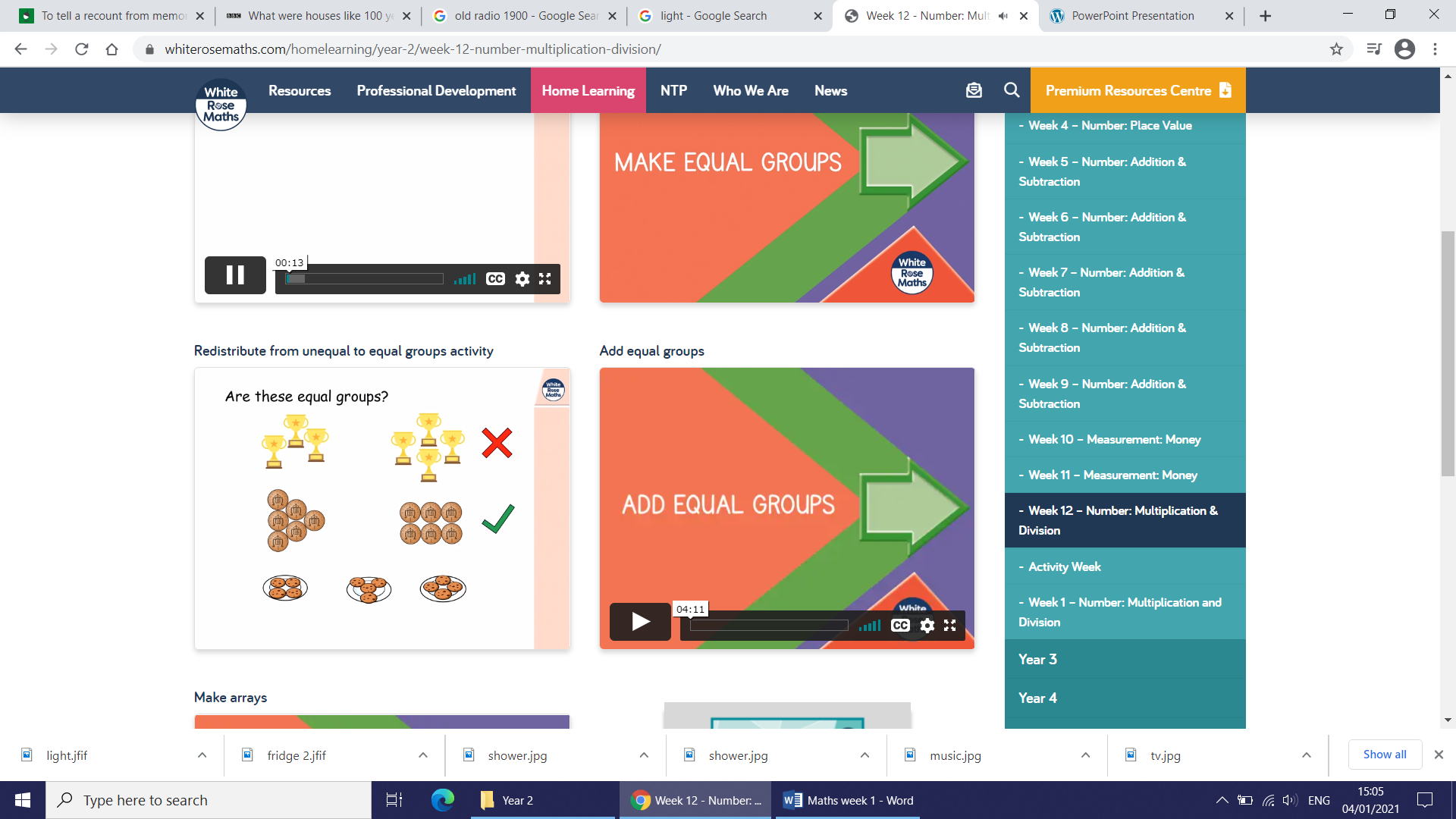 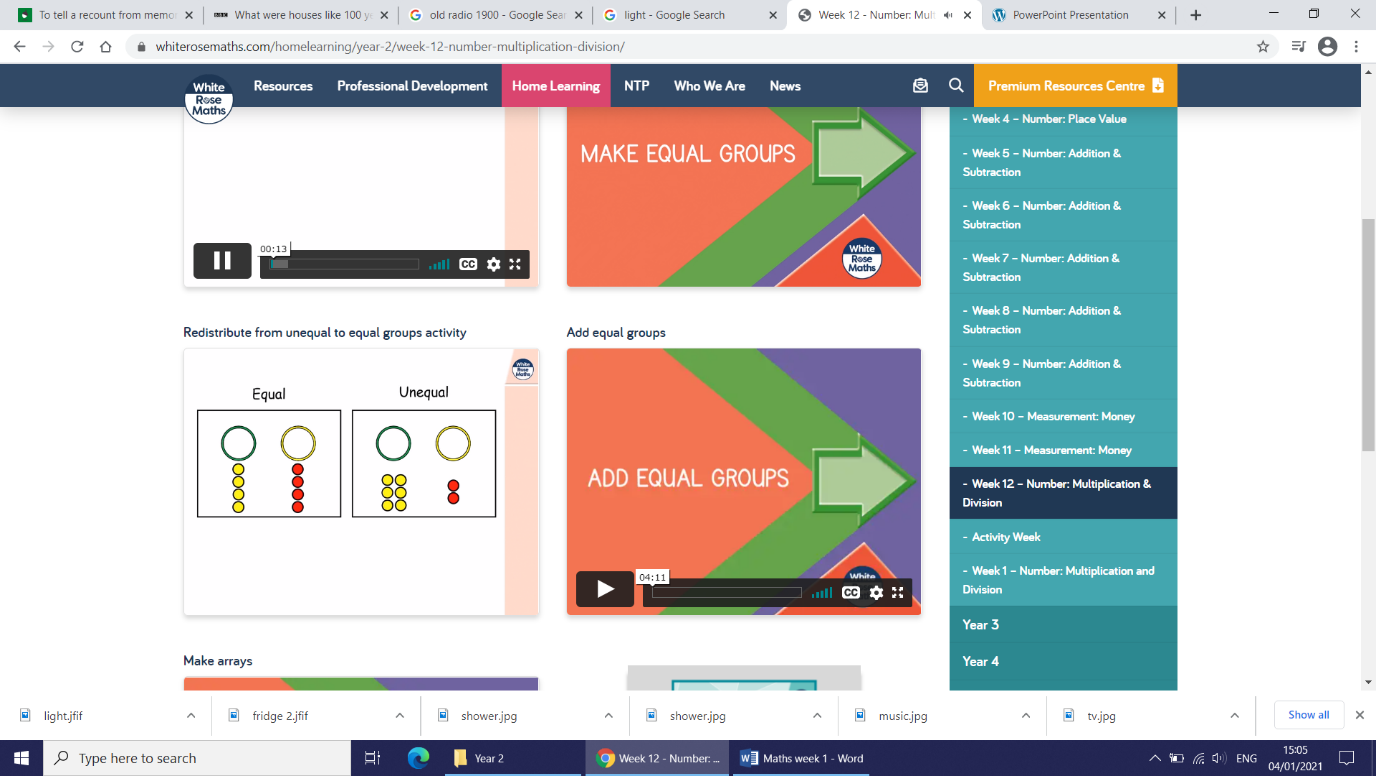 You can make unequal groups by moving objects one at a time.How many different ways can you put 8 into 2 groups? Draw as many different ways as you can.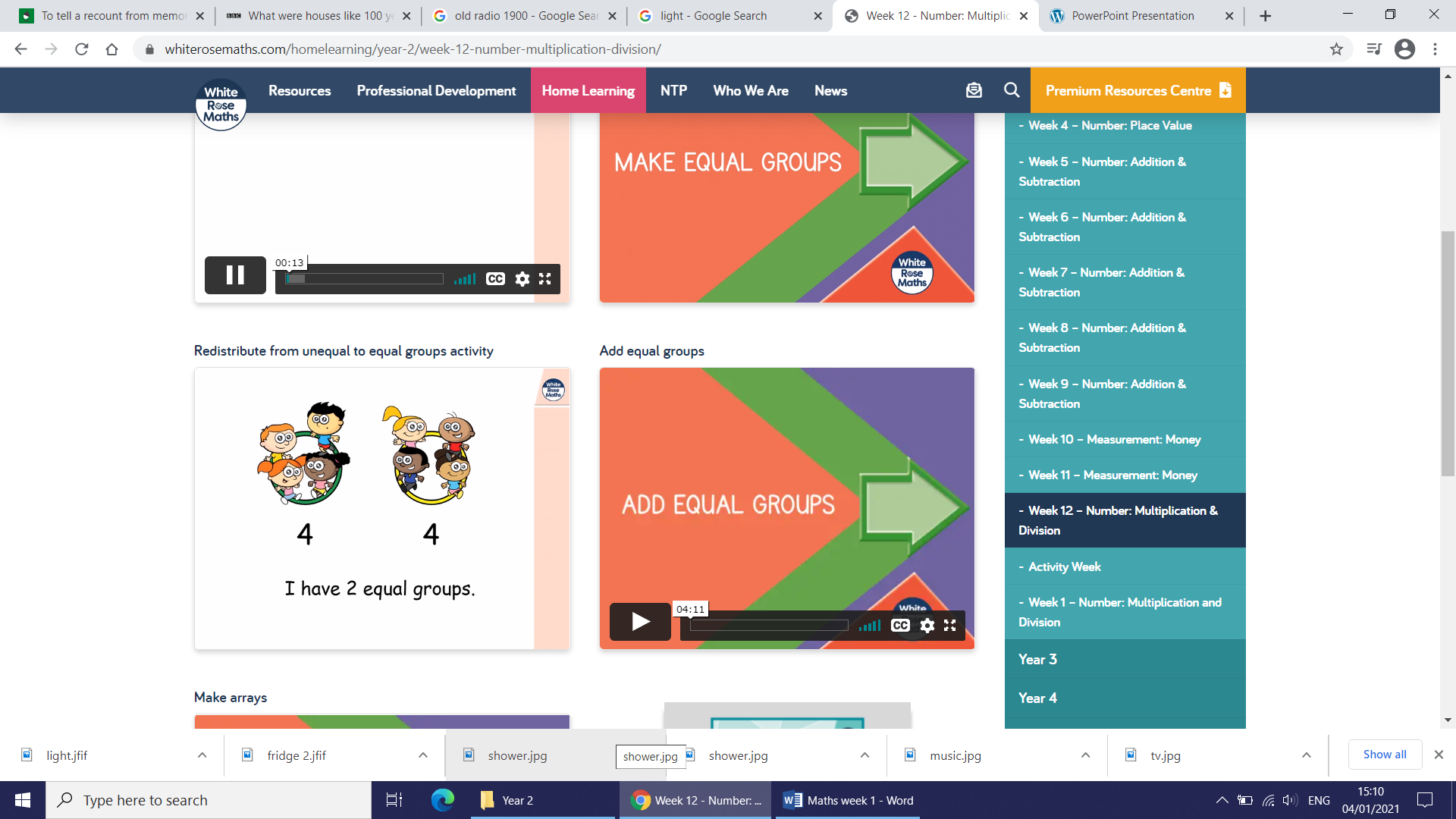 E.g.  4 + 4 = 8Try this practically with 12 objects. How many different equal groups can you make?Maths task four Add equal groups https://whiterosemaths.com/homelearning/year-2/week-12-number-multiplication-division/ Write a repeated addition sentence.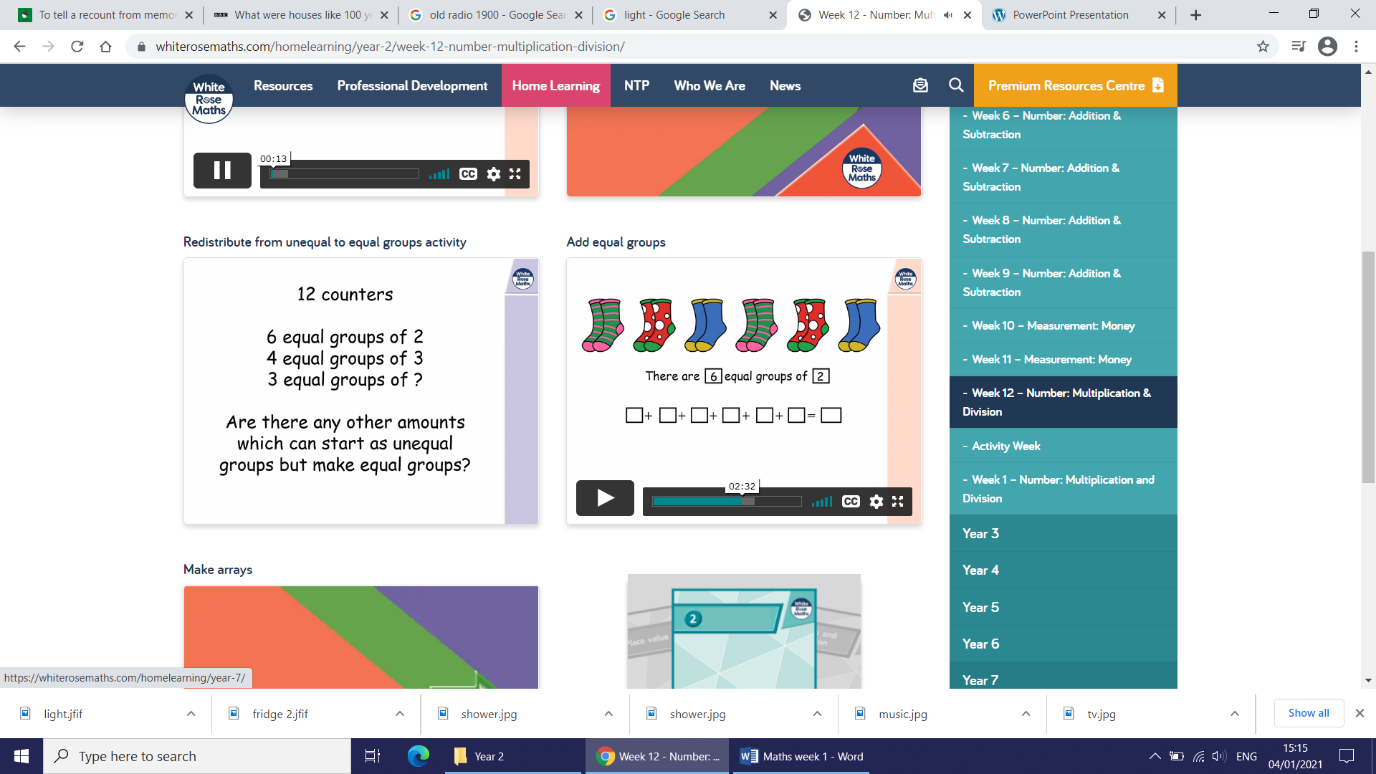 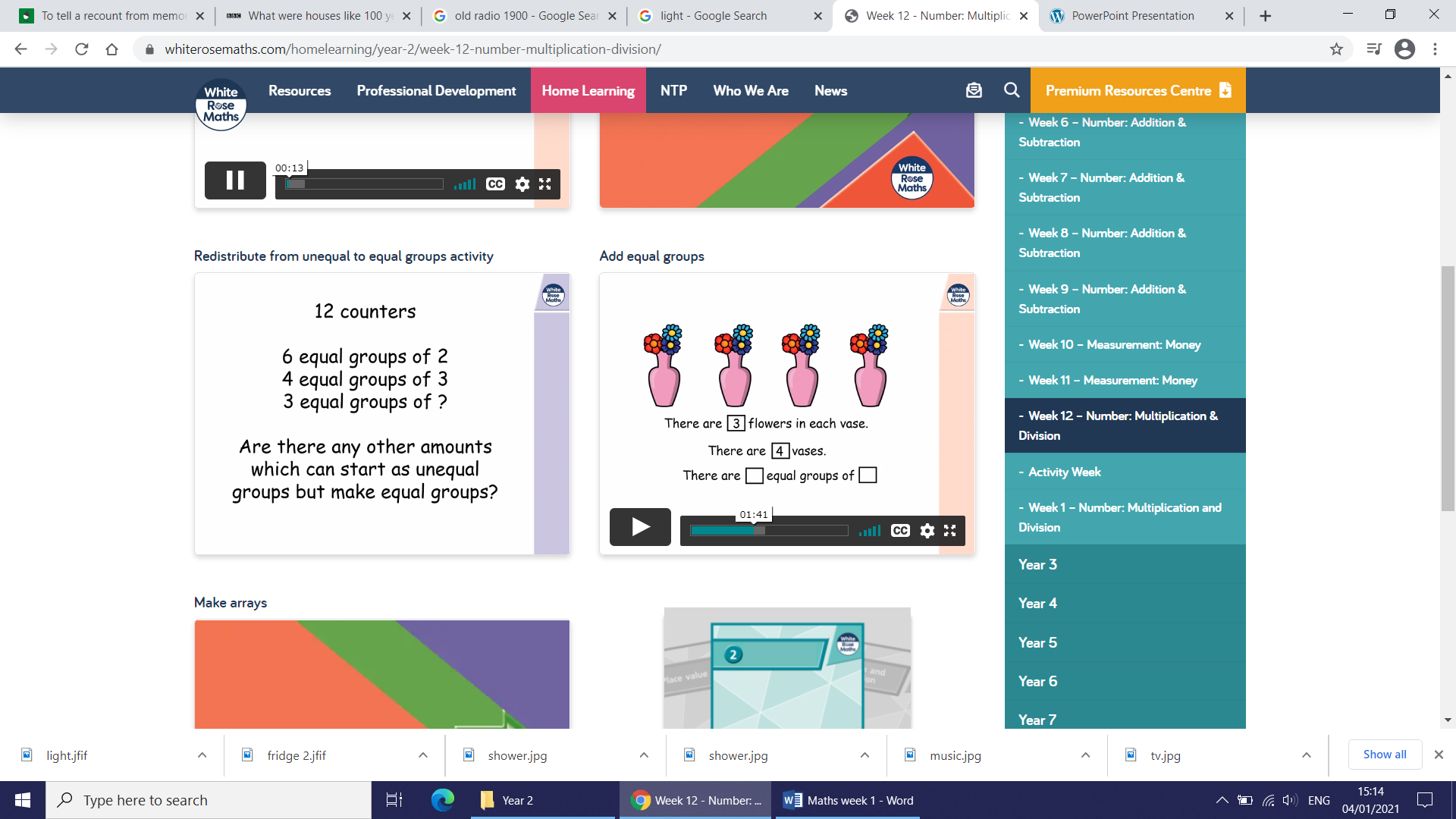 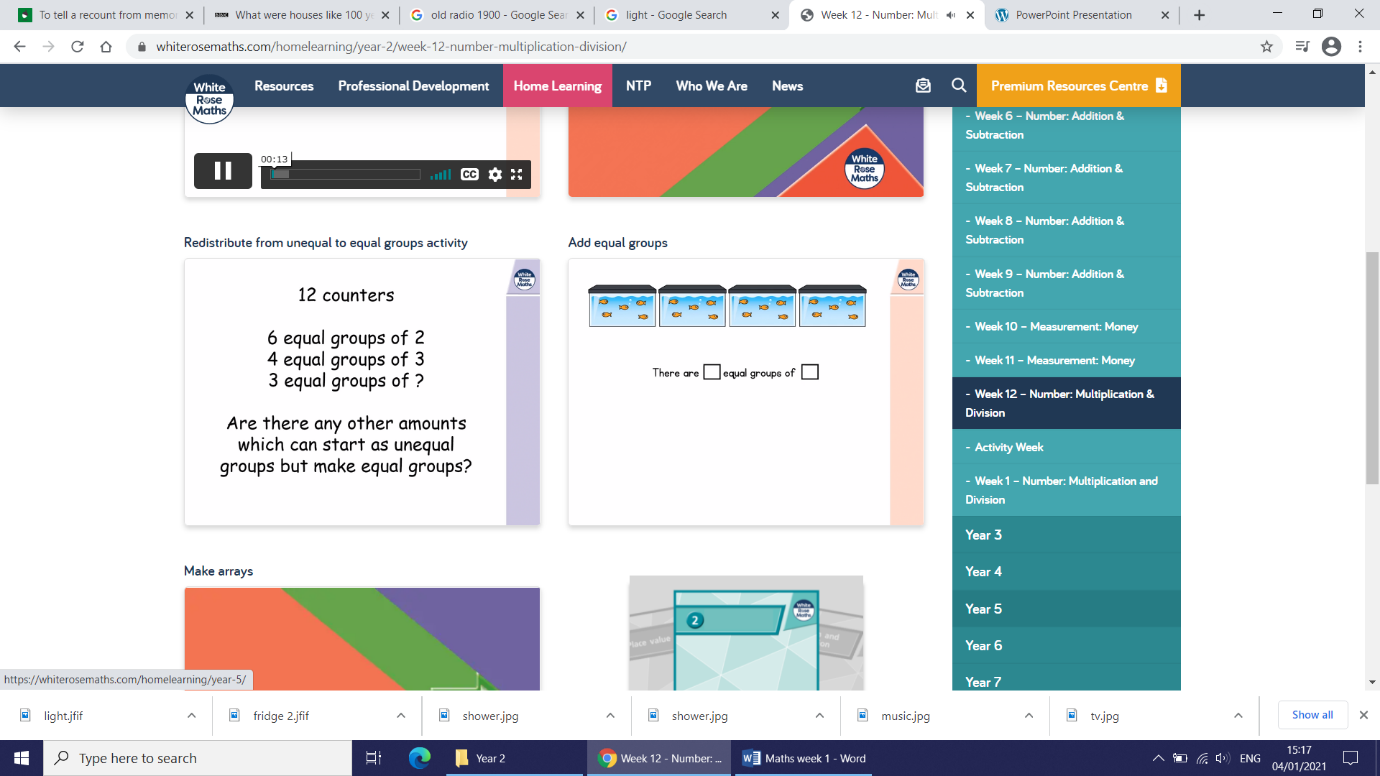 Challenge: can you write a multiplication sentence to go with these?Challenge 2: draw your own pictures using 2s, 5s, 10s or 3s. Can you write number sentences to go with them?Maths task fiveMake arrays https://whiterosemaths.com/homelearning/year-2/week-12-number-multiplication-division/ Starter: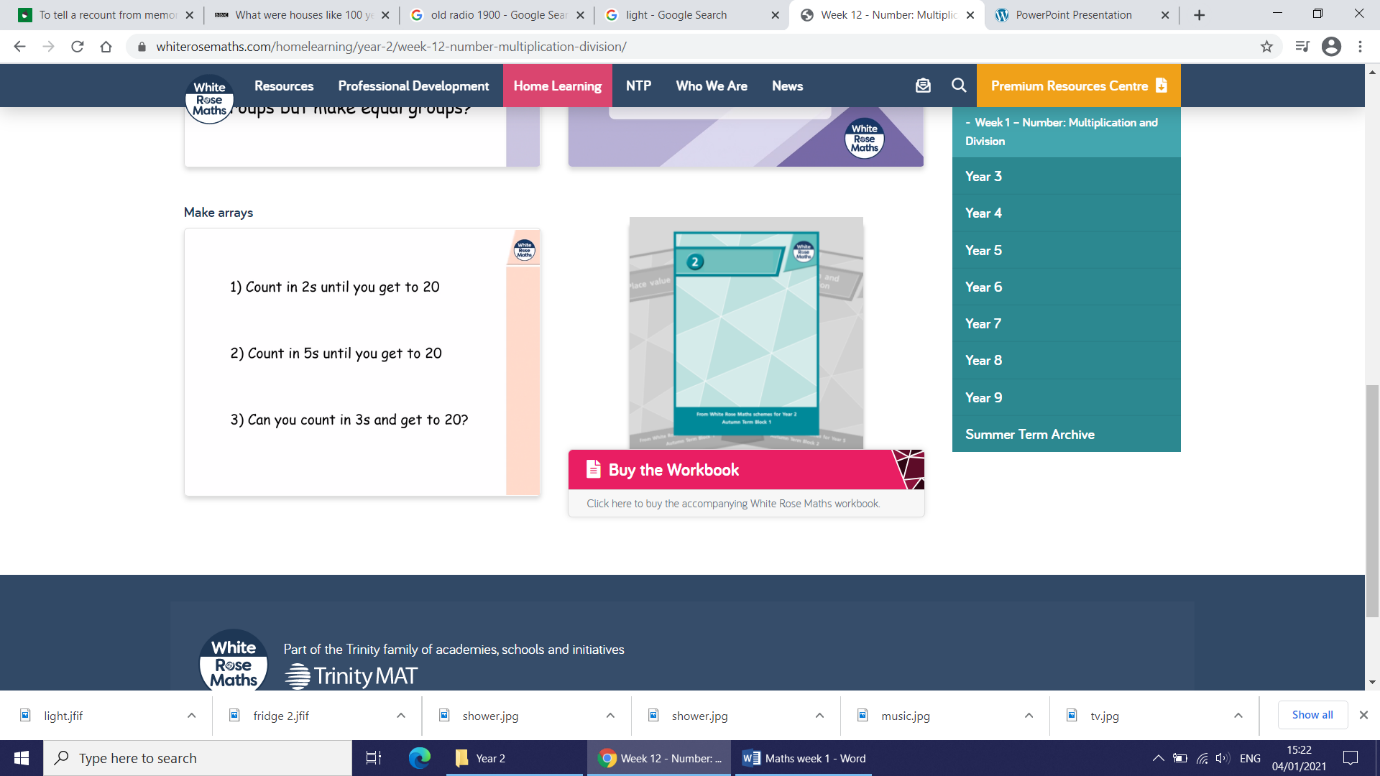 Arrays explained: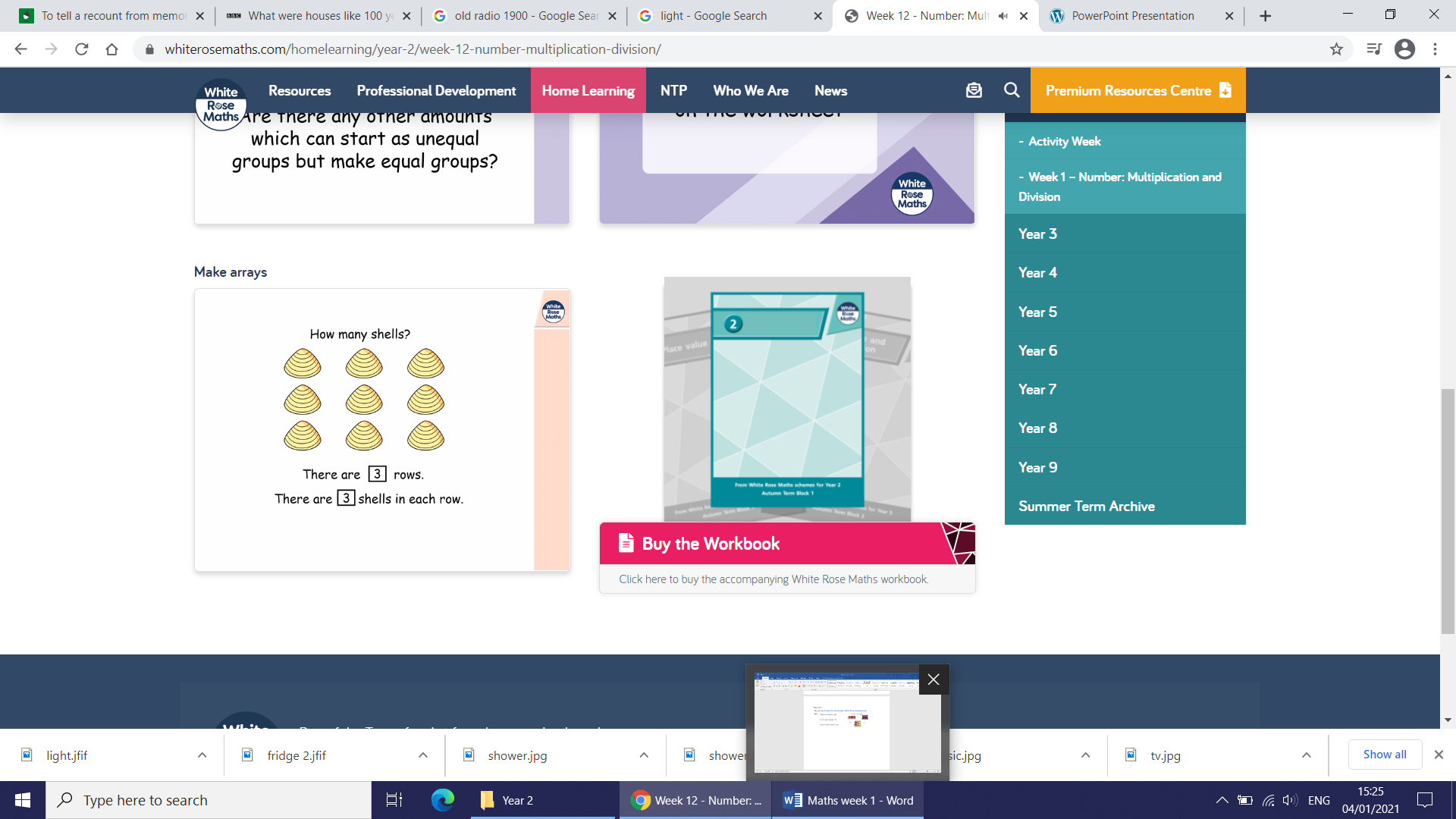 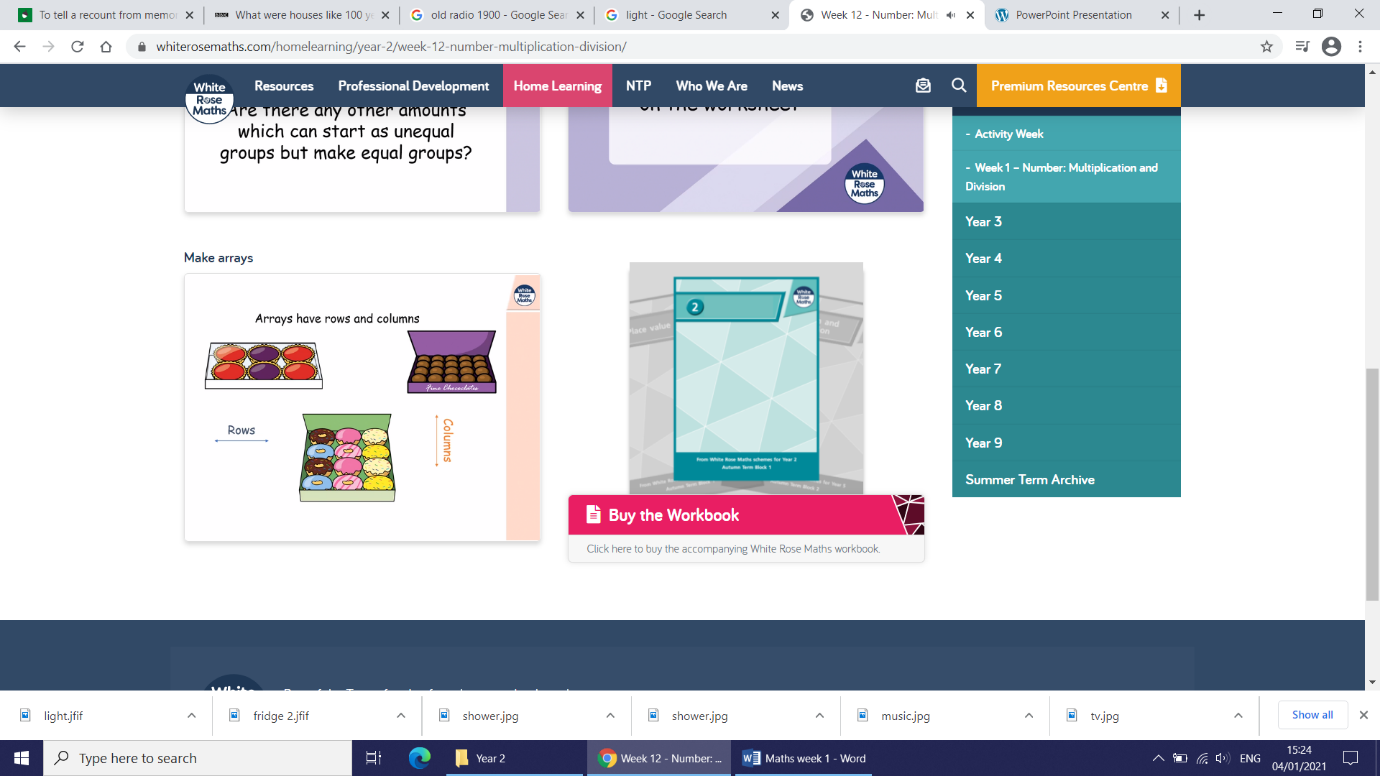 3 + 3 + 3 = 93 X 3 = 9Draw arrays to answer these repeated addition sentences.2+2+2+2+2+2+2 =5+5+5+5+5+5 =10+10+10=3+3+3+3+3+3+3+3+3+3=Write a repeated addition (or as a challenge, a multiplication sentence!) for these arrays. 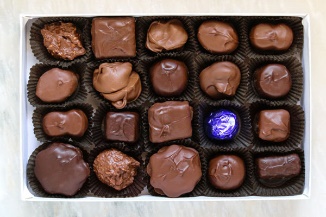 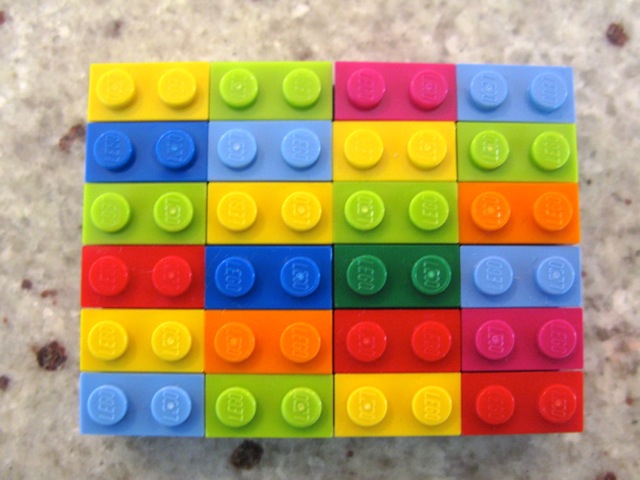 